OBRAZAC 1  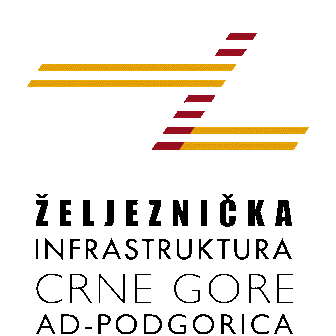 Željeznička infrastruktura Crne Gore AD PodgoricaBroj iz evidencije postupaka javnih nabavki: 14522/3 (33/20)Redni broj iz Plana javnih nabavki: 82Mjesto i datum: Podgorica, 03.11.2020.godineNa osnovu člana 93 stav 1 Zakona o javnim nabavkama („Službeni list CG“, br. 074/19) Željeznička infrastruktura Crne Gore AD Podgorica objavljujeTENDERSKU DOKUMENTACIJUZA OTVORENI POSTUPAK JAVNE NABAVKERegulisani monofazni ispravljač sa KM sa isporukom, montažom i ugradnjom broj 14522/3 (33/20)Predmet nabavke se nabavlja: kao cjelina SADRŽAJ TENDERSKE DOKUMENTACIJE1.	POZIV ZA NADMETANJE	32.	TEHNIČKA SPECIFIKACIJA PREDMETA JAVNE NABAVKE	83.	SREDSTVA FINANSIJSKOG OBEZBIJEĐENJA UGOVORA O JAVNOJ NABAVCI	114.	METODOLOGIJA VREDNOVANJA PONUDA	115.	UPUTSTVO ZA SAČINJAVANJE PONUDE	126.	NAČIN ZAKLJUČIVANJA I IZMJENE UGOVORA O JAVNOJ NABACI	127.	ZAHTJEV ZA POJAŠNJENJE ILI IZMJENU I DOPUNU TENDERSKE DOKUMENTACIJE	148.	IZJAVA NARUČIOCA O NEPOSTOJANJU SUKOBA INTERESA	159.	UPUTSTVO O PRAVNOM SREDSTVU	16POZIV ZA NADMETANJE I   Podaci o naručiocuII Vrsta postupka- otvoreni postupakIII Predmet javne nabavkeVrsta predmeta javne nabavke Robe Naziv i opis predmeta javne nabavkeCPV – Jedinstveni rječnik javnih nabavkiIV Način nabavke:Nabavka se vrši: kao cjelina Obrazloženje razloga zašto predmet nabavke nije podijeljen na partije:  predmetna javna nabavka je jedinstvena cijelina i ne može se podijeliti na partije. VI Procijenjena vrijednost predmenta nabavke: Procijenjena vrijednost predmeta nabavke: kao cjeline je 33.057,85 €;VII Zajednička nabavkaNabavka se sprovodi kao zajednička nabavka: NeVIII Centralizovana nabavkaNabavka je centralizovana: NeIX Jezik ponudePonuda se sačinjava na: crnogorski jezik i drugi jezik koji je u službenoj upotrebi u Crnoj Gori, u skladu sa Ustavom i zakonomX Rok za donošenje odluke o izboru najpovoljnije ponude, odnosno odluke o poništenju postupka javne nabavkeOdluka o izboru najpovoljnije ponude, odnosno odluka o poništenju postupka javne nabavke donijeće se u roku od 30 dana od dana otvaranja ponuda.XI Posebni oblik nabavkePONUDA SA VARIJANTAMAMogućnost podnošenja ponude sa varijantama Varijante ponude nijesu dozvoljene i neće biti razmatrane.REZERVISANA NABAVKA NeXII Uslovi za učešće u postupku javne nabavke i osnovi za isključenjeObavezni usloviU postupku javne nabavke može da učestvuje samo privredni subjekat koji: 1) nije pravosnažno osuđivan i čiji izvršni direktor nije pravosnažno osuđivan za neko od krivičnih djela sa obilježjima: a) kriminalnog udruživanja; b) stvaranja kriminalne organizacije; c) davanje mita; č) primanje mita; ć) davanje mita u privrednom poslovanju; d) primanje mita u privrednom poslovanju; dž) utaja poreza i doprinosa; đ) prevare; e) terorizma; f) finansiranja terorizma; g) terorističkog udruživanja; h) učestovanja u stranim oružanim formacijama; i) pranja novca; j) trgovine ljudima; k) trgovine maloljetnim licima radi usvojenja; l) zasnivanja ropskog odnosa i prevoza lica u ropskom odnosu; 2) je izmirio sve dospjele obaveze po osnovu poreza i doprinosa za penzijsko i zdravstveno osiguranje.Dokazivanje ispunjenosti obaveznih uslovaIspunjenost obaveznih uslova dokazuje se na osnovu uvjerenja ili potvrde:1) nadležnog organa izdatog na osnovu kaznene evidencije, u skladu sa propisima države u kojoj privredni subjekat ima sjedište, odnosno u kojoj izvršni direktor tog privrednog subjekta ima prebivalište, 2) organa uprave nadležnog za poslove naplate poreza, odnosno nadležnog organa države u kojoj privredni subjekat ima sjedište. Uslovi sposobnosti privrednog subjektaPrivredni subjekat mora da ispunjava uslove sposobnosti:   za obavljanje djelatnosti,   stručne i tehničke osposobljenosti.B1. Uslovi za obavljanje djelatnostiPrivredni subjekat treba da:  je upisan u Centralni registar privrednih subjekata ili drugi odgovarajući registar u državi u kojoj privredni subjekat ima sjedište, i/ili Dokazivanje uslova za obavljanje djelatnostiIspunjenost uslova za obavljanje djelatnosti dokazuje se dostavljanjem:  dokaza o registraciji u Centralnom registru privrednih subjekata ili drugom odgovarajućem registru, sa podacima o ovlašćenom licu privrednog subjekta; B3. Stručna i tehnička sposobnostPrivredni subjekat je dužan da posjeduje:  minimum iskustva na kvalitetnom i uspješnom izvršavanju istih ili sličnih poslova iz oblasti predmeta nabavke; Dokazivanje stručne i tehničke sposobnostiStručna i tehnička sposobnost dokazuje se:  potvrdama izdatih od strane investitora, odnosno korisnika o izvršenim isporukama robe, pruženim uslugama ili izvedenim radovima, tokom prethodnih godina ali ne duže od pet godina, računajući i godinu u kojoj je započet postupak javne nabavke, koje sadrže opis i vrijednost predmeta nabavke, vrijeme realizacije ugovora i konstataciju da je ugovor blagovremeno i kvalitetno izvršen; C. Osnovi za obavezno isključenje iz postupka javne nabavkePrivredni subjekat će se isključiti iz postupka javne nabavke, ako: 1) postoji sukob interesa iz člana 41 stav 1 tačka 2 alineja 1 i 2 ili člana 42 Zakona o javnim nabavkama, 2) ne ispunjava obavezne uslove i uslove sposobnosti privrednog subjekta predviđene tenderskom dokumentacijom, 3) postoji drugi razlog predviđen ovim zakonom.D. Posebni osnovi za isključenje iz postupka javne nabavke Iz postupka javne nabavke isključiće se privredni subjekta koji:   je u postupku stečaja ili likvidacije;  ima neizvršenih ugovorenih obaveza ili značajnih ili trajnih nedostataka tokom izvršavanja zahtjeva iz prethodnog ugovora o javnoj nabavci, javno-privatnom partnerstvu ili koncesiji, čija je posljedica bila raskid ugovora, naknada štete ili druga odgovarajuća sankcija;  je netačno prikazivao činjenice u vezi ispunjenosti uslova u postupku javne nabavke;  je učinio teški profesionalni propust koji dovodi u pitanje njegov integritet. XIII Kriterijum za izbor najpovoljnije ponude: odnos cijene i kvalitetaXIV Način, mjesto i vrijeme podnošenja ponuda i otvaranja ponuda Podnošenje ponuda u pisanoj formi: Ponude se mogu podnijeti:neposrednom podnošenjem na arhivi naručioca na adresi Trg Golootočkih žrtava broj 13, Podgorica.preporučenom pošiljkom sa povratnicom na adresi neposrednom podnošenjem na arhivi naručioca na adresi Trg Golootočkih žrtava broj 13, Podgorica., s tim što ponuda mora biti uručena od strane poštanskog operatora najkasnije do roka određenog za podnošenje ponude, radnim danima od 07 sati do 15 sati, zaključno sa danom 18.11.2020. godine do 12 sati.Otvaranje ponuda, kome mogu prisustvovati ovlašćeni predstavnici ponuđača sa priloženim punomoćjem potpisanim od strane ovlašćenog lica, održaće se dana  18.11.2020. godine u 12,30 sati, u prostorijama Službenika za javne nabavke, kancelarija broj 15, na adresi Trg Golootočkih žrtava broj 13, Podgorica.. Razlozi hitnosti za skraćenje roka za podnošenje ponuda: Dana 07.08.2020.godine pokrenut je postupak javne nabavke istog predmeta koji je poništen jer nije dostavljena ni jedna ispravna ponuda.XV Rok važenja ponudeRok važenja ponude je 60 dana od dana otvaranja ponuda.XVI Garancija ponude daPonuđač je dužan dostaviti bezuslovnu i na prvi poziv naplativu garanciju ponude u iznosu od 2 % procijenjene vrijednosti javne nabavke, kao garanciju ostajanja u obavezi prema ponudi u periodu važenja ponude i 7 dana nakon isteka važenja ponude.Garancija ponude će se aktivirati ako ponuđač: 1) odustane od ponude u roku važenja ponude; 2) ne dostavi zahtijevane dokaze prije potpisivanja ugovora; 3) odbije da potpiše ugovor o javnoj nabavci ili okvirni sporazum; ili 4) u izjavi privrednog subjekta navede netačne činjenice o ispunjenosti uslova iz člana 111 stav 4 Zakona o javnim nabavkama.XVII Tajnost podatakaTenderska dokumentacija sadrži tajne podatke neTEHNIČKA SPECIFIKACIJA PREDMETA JAVNE NABAVKEMonofazni ispravljač Ulazni napon sa kontaktne mreže ili distributivne mreže     220V,50Hz +/-25%Izlazne karakteristike monofaznih ispravljačaa.Na akumulatorsku bateriju 				60V, DCb. Izlazni napon 			Konstantan jednosmerni napon u svim režimima c. Tolerancija podešenih izlaznih napona %		+/-1d. Podesivost izlaznog napona 				+ 1, 10%e. Napon potrošača, poseban izvod 			od 55.5V DC – 66 V DC f.  Struja nominalna 						250A g. Opseg podešavanja struje baterije %			 0-100h. Pri svim opterećenjima 0-100% mora održavati napon na ćeliji AKU baterije  +/-1%i. Mogućnost nadopunjavanja ćelije 			+/-1%j. Mogućnost punjenja k. Napon održavanja baterije 		          podesivo za NiCD tip baterijel. Napon punjenja baterije podesivo za tip baterije Pbm. Napon dubokog punjenja baterije podesivo za NicD tip baterije n. Isključenje potrošača 					55,5 V DC o. Karakteristika punjenja 			          Saglasno standardu DIN 41 773Režim rada p. Automatski 						IUUq. Režim dopunjavanja – ručno 				IU r. Režim punjenja – ručno 					IU s. Režim dubokog punjenja – ručno 			IU Vrsta baterije t. Nedeljiva baterija 						Pb ili NiCd u. Nadzor nad baterijom                      Prekid baterijskog kola 	          Programirano pražnjenje baterije v.  Faktor snage 						>0,8w. Stepen iskorišćenja 					>0,9x. Temperatura okoline 					-30 +55Cy. Vlažnost							95%aa.Buka (dB) na 1m						>55dBbb. Galvanska izolovanost ulaz-izlaz-masa 		2.5kVcc. Signalizacija i memorijski prikaz 		svih stanja prekidača i osigurača dd. Sinoptički prikaz i displej merenja i alarma ee. Merenja: 						Uul-km, Uul-dm, Ful, Udc, Lizlff.  Način hlađenja 						Prirodno gg. Dimenzije 						650 x 700 x 2000Zahtjevi u pogledu načina izvršavanja predmeta nabavke koji su od značaja za sačinjavanje ponude i izvršenje ugovora Rok izvršenja ugovora je 1 godina od dana zaključivanja ugovora. Mjesto izvršenja ugovora je ukrsnica Kruševo, stanica Golubovci i stanica Sutomore. Rok plaćanja je: 60 dana od dana izvršene isporuke i uredno ispostavljene fakture. Način plaćanja je: virmanski. Uslovi plaćanja su: odloženo. Garantni rok: minimum 2 godina. Način sprovođenja kontrole kvaliteta Ponuđač snosi troškove naknade korišćenja patenata i odgovoran je za povredu zaštićenih prava intelektualne svojine trećih lica  Drugi uslovi:  Garancije kvaliteta: - Ponuđač je dužan da dostavi dokaz da je proizvođač ili ovlašćeni distributer i serviser ponuđene robe;- Ponuđač je dužan da dostavi dozvolu za upotrebu na željeznici; Naručilac zadržava pravo da:zahtjeva izvršenje isporuke robe, sukcesivno, po pojedinačnim zahtjevima u zavisnosti od trenutnih potreba.Rok isporuke, montaže i i ugradnje: maksimalno 60 dana od dana prijema sukcesivnog zahtjeva.SREDSTVA FINANSIJSKOG OBEZBIJEĐENJA UGOVORA O JAVNOJ NABAVCIPonuđač čija ponuda bude izabrana kao najpovoljnija je dužan da uz potpisan ugovor o javnoj nabavci dostavi naručiocu: garanciju za dobro izvršenje ugovora u iznosu od 5% od vrijednosti ugovora METODOLOGIJA VREDNOVANJA PONUDANaručilac će u postupku javne nabavki izabrati ekonomski najpovoljniju ponudu, primjenom pristupa isplativosti, po osnovu kriterijuma:   odnos cijene i kvaliteta UPUTSTVO ZA SAČINJAVANJE PONUDEPonude se sačinjavaju u skladu sa tenderskom dokumentacijom i Pravilnikom o sadržaju ponude i uputstvu za sačinjavanje i podnošenje ponude. Ispunjenost uslova za učešće u postupku javne nabavke dokazuje se izjavom privrednog subjekta, koja se sačinjava na obrascu datom u Pravilniku o obrascu izjave privrednog subjekta.Ponuđač je dužan da tačno i nedvosmisleno popuni Izjavu privrednog subjekta u skladu sa zahtjevima iz tenderske dokumentacije.NAČIN ZAKLJUČIVANJA I IZMJENE UGOVORA O JAVNOJ NABACINaručilac zaključuje ugovor o javnoj nabavci u pisanom ili elektronskom obliku sa ponuđačem čija je ponuda izabrana kao najpovoljnija, nakon izvršnosti odluke o izboru najpovoljnije ponude. Ugovor o javnoj nabavci mora da bude u skladu sa uslovima utvrđenim tenderskom dokumentacijom, izabranom ponudom i odlukom o izboru najpovoljnije ponude, osim u pogledu iskazivanja PDV-a.Ugovor između naručioca i ponuđača čija je ponuda izabrana kao najpovoljnija, pored uslova koji su propisani ovom tenderskom dokumentacijom, će sadržati i sljedeće:ZAHTJEV ZA POJAŠNJENJE ILI IZMJENU I DOPUNU TENDERSKE DOKUMENTACIJEPrivredni subjekat može da predloži naručiocu da izmijeni i/ili dopuni tendersku dokumentaciju, u roku od osam dana od dana objavljivanja, odnosno dostavljanja tenderske dokumentacije u skladu sa članom 94 st. 4 i 5 Zakona o javnim nabavkama. Privredni subjekat ima pravo da pisanim zahtjevom traži od naručioca pojašnjenje tenderske dokumentacije najkasnije deset dana prije isteka roka određenog za dostavljanje ponuda.Zahtjev se podnosi isključivo u pisanoj formi na adresu naručioca, e-mail-om, telefaxom ili putem ESJN-a. IZJAVA NARUČIOCA O NEPOSTOJANJU SUKOBA INTERESAŽeljeznička infrastruktura Crne Gore AD- PodgoricaBroj: 14522/2Mjesto i datum: Podgorica, 29.10.2020.godineU skladu sa članom 43 stav 1 Zakona o javnim nabavkama („Službeni list CG”, br.74/19), Izjavljujemda u postupku javne nabavke redni broj 82 iz Plana javne nabavke broj 9677 od 17.07.2020.godine za nabavku robe: Regulisani monofazni ispravljač sa KM sa isporukom, montažom i ugradnjom, nijesam u sukobu interesa u smislu člana 41 stav 1 tačka 1 Zakona o javnim nabavkama i da ne postoji ekonomski i drugi lični interes koji može uticati na moju nepristrasnost i nezavisnost u ovom postupku javne nabavke.Ovlašćeno lice naručioca: 	V.D. Izvršnog direktora: Zdravko Medenica  ________________________                  s.r.	Službenik za javne nabavke:		 Adrijana Uglik, 							________________ 			s.r.Lice koje je učestvovalo u planiranju javne nabavke: Direktor Sektora za elektrotehničke poslove: 									Edin Hasanović, 										__________________s.r.Predsjednik komisije za sprovođenje postupka javne nabavke: Predrag Bubanja, dip. pravnik					 _________________________________s.r.Član komisije za sprovođenje postupka javne nabavke: 		Adrijana Uglik, dipl.ecc 						__________________________s.r.Član komisije za sprovođenje postupka javne nabavke: 	Đon Đeljaj, dipl.el.ing. 	                                           	__________________________s.r.Zamjenik predsjednika komisije za sprovođenje postupka javne nabavke: Filip Janković, spec.sci.pravnih nauka						__________________________s.r. UPUTSTVO O PRAVNOM SREDSTVUPrivredni subjekat može da izjavi žalbu protiv ove tenderske dokumentacije Komisiji za zaštitu prava najkasnije deset dana prije dana koji je određen za otvaranje ponuda. Žalba se izjavljuje preko naručioca neposredno, putem pošte preporučenom pošiljkom sa dostavnicom ili elektronskim putem preko ESJN-a. Žalba koja nije podnesena na naprijed predviđeni način biće odbijena kao nedozvoljena.Podnosilac žalbe je dužan da uz žalbu priloži dokaz o uplati naknade za vođenje postupka u iznosu od 1% od procijenjene vrijednosti javne nabavke, a najviše 20.000,00 eura, na žiro račun Komisije za zaštitu prava broj 530-20240-15 kod NLB Montenegro banke A.D.Ukoliko je predmet nabavke podijeljen po partijama, a žalba se odnosi samo na određenu/e partiju/e, naknada se plaća u iznosu 1% od procijenjene vrijednosti javne nabavke te/tih partije/a.Instrukcije za plaćanje naknade za vođenje postupka od strane žalilaca iz inostranstva nalaze se na internet stranici Komisije za zaštitu prava nabavki http://www.kontrola-nabavki.me/.Naziv naručioca:Željeznička infrastruktura Crne Gore AD PodgoricaLice/a za davanje informacija:1.Adrijana Uglik, dipl.ecc2. Đon Đeljaj, dipl.el.ing.Adresa: Trg Golootočkih žrtava broj 13, PodgoricaPoštanski broj:81000Sjedište:PodgoricaPIB :  02723816Telefon:+382 (0) 20 441-436+382 (0) 20 441-440Faks:/E-mail adresa:nabavka@zicg.meInternet stranica: www.zicg.meNabavka regulisanog monofaznog ispravljača sa KM sa isporukom, montažom, ugradnjom i puštanjem u rad, u svemu prema specifikaciji koja je sastavni dio Tenderske dokumentacije.31681400-7 Elektricne komponenter.b.Opis predmeta nabavke u cjelini, odnosno po partiji ili stavkamaBitne karakteristike predmeta nabavke u pogledu kvaliteta, dimenzija, oblika, bezbjednosti, performansi, označavanja, roka upotrebe i dr...Bitne karakteristike predmeta nabavke u pogledu kvaliteta, dimenzija, oblika, bezbjednosti, performansi, označavanja, roka upotrebe i dr...Jedinica mjereKoličinaRegulisani monofazni ispravljač sa KM sa isporukom, montažom, ugradnjom i puštanjem u radtip IRN1515KM, 220/60DC, 250Amjesto ugradnje: ukrsnica Kruševokomad1Regulisani monofazni ispravljač sa KM sa isporukom, montažom, ugradnjom i puštanjem u radtip IRN1515KM, 220/60DC, 250Amjesto ugradnje: stanica Golubovcikomad1Smatra se da je izvršena adekvatna isporuka  predmetne robe i prijem usluge (montaže, ugradnje i puštanje u rad) saglasno važećim standardima iz predmetne oblasti, kada ovlašćeno lice Kupca u mjestu ugradnje izvrši prijem robe i usluge, što se potvrđuje odgovarajućim Zapisnikom koji potpisuju ovlašćena lica Kupca i Dobavljača.Zapisnik/ci iz prethodnog stava i u skladu sa njima ispostavljena faktura od strane Dobavljača čine osnov za plaćanje.Dobavljač se obavezuje da će Kupcu sukcesivno vršiti isporuku, montažu, ugradnju i puštanje u rad robe, koja ima svojstva prema predviđenim standardima, navedenim u prihvaćenoj ponudi.Ako se zapisnički utvrdi da roba koju je Dobavljač isporučio, montirao, ugradio i pustio u rad ima nedostatke u pogledu svojstava, kvantiteta i očiglednih mana, Dobavljač je obavezan iste otkloniti u što kraćem roku, a najdalje u roku od 30 kalendarskih dana od dana sačinjavanja Zapisnika o reklamaciji i zamijeniti isporučenu, montiranu i ugrađenu robu drugom koja u svemu odgovara količini tražene robe i navedenim standardima u pogledu svojstava. Vrednovanje ponuda po kriterijumu odnos cijene i kvaliteta vršiće se na sljedeći način: najniža ponuđena cijena maksimalni broj bodova = 70 kvalitet                                    maksimalni broj bodova = 30 podkriterijum najniža ponuđena cijena vrednovaće se na sljedeći način:maksimalni broj bodova po ovom podkriterijumu= 70NAJNIŽA PONUĐENA CIJENA- je opredjeljujući podkriterijum za vrednovanje ponuda. Pod ponuđenom cijenom podrazumjeva se ukupna cijena za predmetnu robu saglasno uslovima i u obimu određenim ovom dokumentacijom. Ponuđaču koji ponudi najnižu cijenu dodijeliće se maksimalan broj bodova po ovom podkriterijumu (70), dok se bodovi ostalim ponuđačima dodjeljuju u zavisnosti od odnosa ukupne cijene koju su ponudili i najniže ponuđene cijene po sledećoj formuli:broj bodova =(najniža ponuđena cijena / ponuđena cijena) x 70 Ako je ponuđena cijena 0,00 EUR-a prilikom vrednovanja te cijene po kriterijumu ili podkriterijumu najniža ponuđena cijena uzima se da je ponuđena cijena 0,01 EUR. podkriterijum kvalitet (max. 30 bodova) vrednovaće se na sljedeći način: parametar: rok isporuke robe, montaže i ugradnje                                                                                  maksimalni broj bodova = 20 parametar: garantni period                   maksimalni broj bodova = 10Obaveze i prava DobavljačaObaveze Dobavljača su da:vrši sukcesivne isporuke, montažu, ugradnju  i puštanje u rad robe;postupi po svim opravdanim primjedbama Kupca u slučaju konstatovanja nedostataka na isporučenoj, montiranoj, ugrađenoj i robi koja je puštena u rad.Prava Dobavljača su da traži isplatu ugovorene cijene, u novcu, po uredno obavljenom poslu i prijemu odgovarajuće dokumentacije koja to potvrđuje.Odgovornost za materijalne nedostatkeSmatra se da je izvršena adekvatna isporuka  predmetne robe i prijem usluge (montaže, ugradnje i puštanje u rad) saglasno važećim standardima iz predmetne oblasti, kada ovlašćeno lice Kupca u mjestu ugradnje izvrši prijem robe i usluge, što se potvrđuje odgovarajućim Zapisnikom koji potpisuju ovlašćena lica Kupca i Dobavljača.Zapisnik/ci iz prethodnog stava i u skladu sa njima ispostavljena faktura od strane Dobavljača čine osnov za plaćanje.Dobavljač se obavezuje da će Kupcu sukcesivno vršiti isporuku, montažu, ugradnju i puštanje u rad robe, koja ima svojstva prema predviđenim standardima, navedenim u prihvaćenoj ponudi.Ako se zapisnički utvrdi da roba koju je Dobavljač isporučio, montirao, ugradio i pustio u rad ima nedostatke u pogledu svojstava, kvantiteta i očiglednih mana, Dobavljač je obavezan iste otkloniti u što kraćem roku, a najdalje u roku od 30 kalendarskih dana od dana sačinjavanja Zapisnika o reklamaciji i zamijeniti isporučenu, montiranu i ugrađenu robu drugom koja u svemu odgovara količini tražene robe i navedenim standardima u pogledu svojstava.Garantni period Dobavljač garantuje  da su  predmetna roba i izvršene usluge montaže, ugradnje i puštanja u rad u svemu prema standardima koji važe za predmetnu robu i predmetne usluge u toku važenja garantnog roka od _____ mjeseci/godine od dana puštanja u rad predmetne robe  od strane Kupca. Garancija je prema važećim standardima i propisima.U slučaju reklamacija Dobavljača, prihvaćenih od strane Kupca, Dobavljač se obavezuje da ponovo vrši uslugu koja je bila predmet reklamacije, u toku važenja garantnog roka, uz obavezu produženja vremenske garancije za predmetnu robu i uslugu.Obaveze  i prava KupcaObaveze Kupca su da:omogući da Dobavljač vrši sukcesivne isporuke, montažu, ugradnju  i puštanje u rad robe,vrši isplatu ugovorene cijene za izvršene sukcesivne isporuke, montažu, ugradnju i puštanje u rad robe, u novcu, po uredno obavljenom poslu i prijemu odgovarajuće dokumentacije koja to potvrđuje.Prava Kupca su da:zahtjeva izvršenje sukcesivne isporuke, montažu, ugradnju  i puštanje u rad predmetne robe i ispunjenje ostalih obaveza Dobavljača predviđenih ovim Ugovorom i Tenderskom dokumentacijom,primi robu i usluge u ispravnom stanju.Rok isporuke robe Dobavljač je dužan da vrši sukcesivnu isporuku predmetne robe u roku od ____ dana od dana prijema sukcesivnog zahtjeva, o čemu je ponuđač dužan da se izjasni.U zavisnosti od potreba Kupac zadržava pravo da:naručuje robu sukcesivno po pojedinačnim zahtjevima u zavisnosti od trenutnih potreba.Ugovorna kazna U slučaju kašnjenja u isporuci predmetne robe kao i u slučaju kašnjenja u zamjeni neispravne robe ispravnom, Dobavljač je dužan platiti Kupcu iznos ugovorene kazne od 2‰ od vrijednosti ugovora za svaki dan zakašnjenja, s tim da ukoliko ugovorna kazna pređe iznos od 5% od vrijednosti ugovora ovaj Ugovor se smatra raskinutim.Pravo ugovornih strana na raskid ugovoraUgovorne strane su saglasne da se ugovor može raskinuti pismenim sporazumom koji potpisuju obje ugovorne strane, osim u slučaju da Kupac trpi štetu iz razloga što Dobavljač ne izvršava ili neopravdano kasni sa izvršavanjem svojih obaveza. U tom slučaju Kupac  ima pravo na jednostrani raskid ugovora uz otkazni rok od 30 dana od dana nastupanja razloga za raskid ugovora.Rešavanje pitanja koja nisu regulisana ugovorom i način rešavanje sporovaZa sve što nije regulisano ovim ugovorom primjenjivaće se odredbe Zakona o javnim nabavkama, Zakona o obligacionim odnosima, Zakona o željeznici i Zakona o bezbjednosti, organizaciji i efikasnosti željezničkog prevoza.